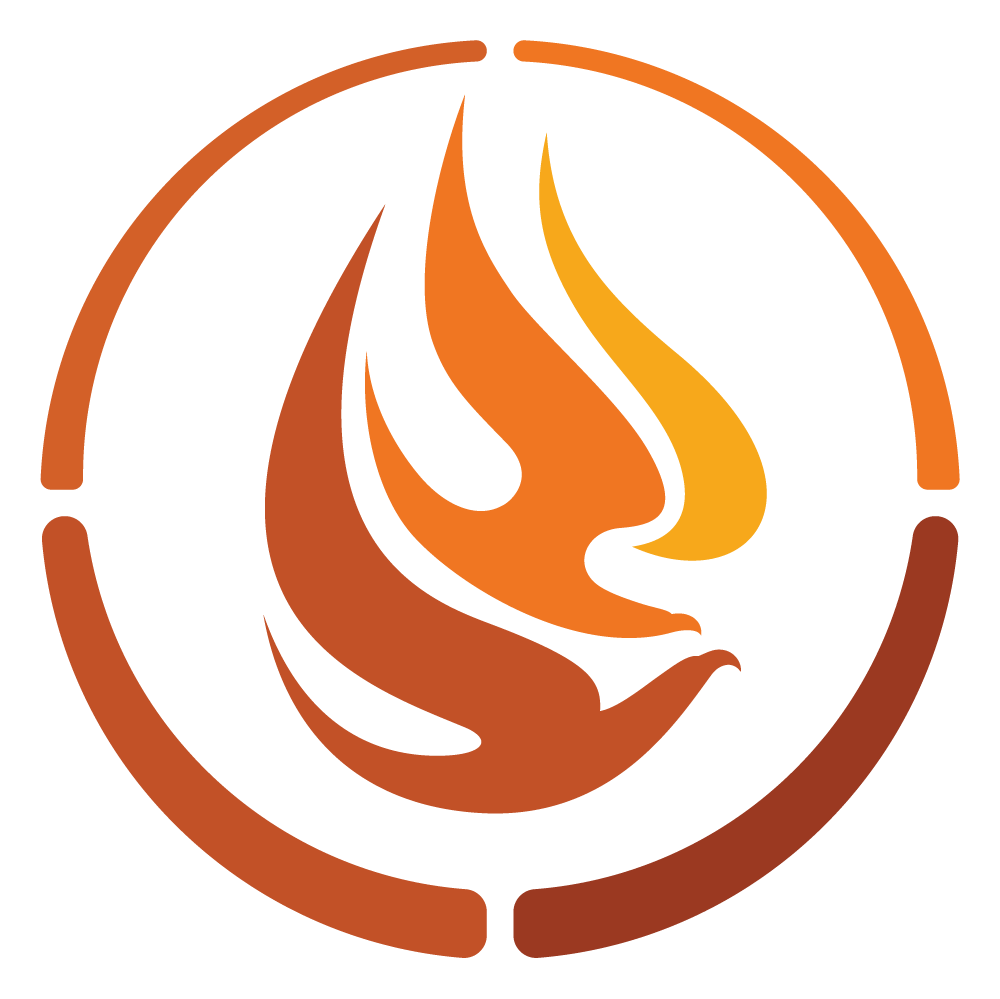 NATIONAL CENTRE FOR TRUTH AND RECONCILIATIONAPPLICATION FOR SMALL RESEARCH GRANTS FUND Deadline: February 28, 2022Funding decision: March 15, 2022A key part of the NCTR’s mandate is to continue the research work begun by the Truth and Reconciliation Commission and in this way contribute to the continuing healing of First Nations, Inuit, the Métis Nation and Canada as a whole.  Provide name, contact information, and institutional affiliation for the applicant and any co-investigators.Describe, in 1000 words or less, the scope and objectives of the proposed research. Special consideration will be given to applications from Indigenous researchers, that make use of the National Centre for Truth and Reconciliation archives or other resources, or that benefit the North.How does this research align with the NCTR’s research focus areas?Indigenous peoples’ cultural revitalization, including Indigenous peoples’ self-determination, knowledge systems, oral histories, knowledges, languages, perspectives, methodologies, laws, protocols, and connections to the land  Gaining a broader understanding of residential school system (non-IRSSA schools, day schools, ‘60s scoop, Metis peoples’ experiences), including intergenerational impacts   Addressing the ongoing legacies of colonialism that have had destructive impacts on Indigenous peoples’ education, cultures and languages, health, child welfare, administration of justice, and economic opportunities and prosperity Closing the gaps in social, health, and economic outcomes that exist between Indigenous and non-Indigenous Canadians Details of requested funding (up to $7,000): Anticipated start and end date of proposed research Research costs for which funding is sought, including budget justification. E.g., student research assistants, travel, focus group expenses. If students are to be hired, describe the nature of their research.Intended outcome of the research (e.g., proposed publication in X journal or book, presentations to Indigenous communities, advocacy report etc.)Any research involving human subjects, including interviews and use or compilation of personal information, will likely require approval from an appropriate university research ethics committee. · Will this project involve inquiries likely to require ethics approval? 	       · Has such approval been obtained? 				            · If not, when and where will an application for such approval be submitted? 			 From what other agencies has the applicant sought funding for the proposed research? What have been the results of those applications? Please provide an electronic copy of the applicant’s CV and the CVs of any co-applicants with the application.The applicant agrees to report progress to the NCTR within 6 months of completion of the funded project or upon request from the NCTR. The applicant agrees to acknowledge the support of the NCTR in publications arising from the funded research._____________________________			__________________________	Signature						DatePlease submit applications to the Executive Assistant to the Academic and Research Director at the National Centre for Truth and Reconciliation, Jessica.Tapatai@umanitoba.ca. 